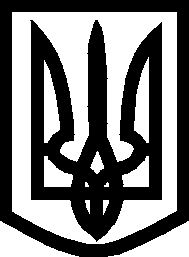 УКРАЇНА ВИКОНАВЧИЙ КОМІТЕТМЕЛІТОПОЛЬСЬКОЇ  МІСЬКОЇ  РАДИЗапорізької областіР І Ш Е Н Н Я28.01.2021		                                                                             № 20/1Про прийняття на квартирний облікКеруючись ст. 30 Закону України «Про місцеве самоврядування в Україні», розглянувши лист служби у справах дітей Мелітопольської міської ради Запорізької області від 24.12.2020 № 01-08/2-2933-03, заяви громадян, відповідно до ст. 33 Закону України «Про забезпечення організаційно-правових умов соціального захисту дітей-сиріт та дітей, позбавлених батьківського піклування», постанови Кабінету Міністрів України від 23.07.2008 № 682 «Про деякі питання реалізації Закону України «Про житловий фонд соціального призначення», ст.ст. 32, 34, 45 Житлового кодексу УРСР і пп. 13, 44, 46 Правил обліку громадян, які потребують поліпшення житлових умов і надання їм жилих приміщень в Українській РСР, затверджених постановою Ради Міністрів УРСР і Укрпрофради від 11.12.1984 № 470, виконавчий комітет Мелітопольської міської ради Запорізької області В И Р І Ш И В:	1. Прийняти на квартирний облік при виконавчому комітеті Мелітопольської міської ради Запорізької області з включенням:	до позачергового списку:	Параховника Костянтина Миколайовича, … року народження, який має статус …, складом сім’ї …; не забезпечений житловою площею;	Єліну Олену Петрівну, … року народження, …, складом сім’ї …; не забезпечена житловою площею;2	до першочергового списку:	Галя Альону Анатоліївну, … року народження, …, складом сім’ї …; не забезпечена житловою площею;	до списку на соціальне житло:	Туряк Катерину Сергіївну, … року народження, …, складом сім’ї ….	2. Контроль за виконанням цього рішення залишаю за собою.Мелітопольський міський голова					Іван ФЕДОРОВ                           Член виконкому                                            Ірина ДОНЕЦЬ(…) – текст, який містить конфіденційну інформацію про фізичну особу